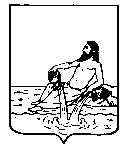 ГЛАВА ВЕЛИКОУСТЮГСКОГО МУНИЦИПАЛЬНОГО РАЙОНАВОЛОГОДСКОЙ ОБЛАСТИПОСТАНОВЛЕНИЕ31.08.2021			  	        г. Великий Устюг	   	                                  № 60 О внесении изменений в План         мероприятий по противодействию коррупции в Великоустюгском        муниципальном районе на 2021 год, утвержденный постановлением Главы Великоустюгского муниципального района от 01.12.2020 № 67 В целях реализации Федерального закона от 25.12.2008 № 273-ФЗ «О противодействии коррупции», Указа Президента РФ от 16.08.2021 № 478 «О Национальном плане противодействия коррупции на 2021 - 2024 годы», руководствуясь статьей 27 Устава Великоустюгского муниципального района,ПОСТАНОВЛЯЮ:1. Внести в План мероприятий по противодействию коррупции в Великоустюгском муниципальном районе на 2021 год, утвержденный постановлением Главы Великоустюгского муниципального района от 01.12.2020 № 67, следующие изменения:1.1. Дополнить столбец второй строки 13 абзацем следующего содержания: «Участие муниципальных служащих, работников, в должностные обязанности которых входит участие в проведении закупок товаров, работ, услуг для обеспечения государственных (муниципальных) нужд, в мероприятиях по профессиональному развитию в области противодействия коррупции, в том числе их обучение по дополнительным профессиональным программам в области противодействия коррупции».2. Настоящее постановление вступает в силу со дня подписания и подлежит размещению на официальном сайте органов местного самоуправления Великоустюгского муниципального района.3. Контроль за исполнением настоящего постановления оставляю за собой. Глава Великоустюгского муниципального района		                                                 А.В. Кузьмин